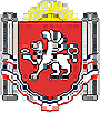 РЕСПУБЛИКА КРЫМРАЗДОЛЬНЕНСКИЙ РАЙОНБОТАНИЧЕСКИЙ СЕЛЬСКИЙ СОВЕТ35  заседание 1 созываРЕШЕНИЕ15 апреля 2016 г. 		      с. Ботаническое 				№ 319 О Положении о предоставлении депутатами Ботанического сельского совета сведений о доходах, расходах об имуществе и обязательствах имущественного характера, а так же о доходах, расходах, об имуществе и обязательствах имущественного характера своих супруги (супруга) и несовершеннолетних детей 	В соответствии с Федеральным законом от 06.10.2003 № 131-ФЗ «Об общих принципах организации местного самоуправления в Российской Федерации»,  Федеральным законом Российской Федерации от 19.12.2008   № 273-ФЗ «О противодействии коррупции», Федеральным Законом от 03.11.2015 № 303-ФЗ «О внесении изменений в отдельные законодательные акты Российской Федерации», Федеральным Законом от 03.12.2012 №230-ФЗ «О контроле за соответствием расходов лиц, замещающих государственные должности, и иных лиц их доходам»,Указом Президента Российской Федерации от 21.09.2009 № 1065 «О проверке достоверности и полноты сведений, представляемых гражданами, претендующими на замещение должностей федеральной государственной службы, и федеральными государственными служащими, и соблюдения федеральными государственными служащими требований к служебному поведению», Указом Президента Российской Федерации от 18.05.2009 № 558«О представлении гражданами, претендующими на замещение государственных должностей Российской Федерации, и лицами, замещающими государственные должности Российской Федерации, сведений о доходах, об имуществе и обязательствах имущественного характера» (с изменениями и дополнениями), Указом Президента Российской Федерации от 23.06.2014 N 460 «Об утверждении формы справки о доходах, расходах, об имуществе и обязательствах имущественного характера и внесении изменений в некоторые акты Президента Российской Федерации», принимая во внимание  положительное заключение прокуратуры Раздольненского района от 22.03.2016 № 17- 278вх2016, Ботанический сельский совет Р Е Ш И Л: 1. Принять Положение о предоставлении депутатами Ботанического сельского совета сведений о доходах, расходах об имуществе и обязательствах имущественного характера, а так же о доходах, расходах, об имуществе и обязательствах имущественного характера своих супруги (супруга) и несовершеннолетних детей (прилагается).2.Настоящее решение обнародовать на информационном стенде Ботанического сельского совета расположенного по адресу: с.Ботаническое, ул. Победы,1 А  и  официальном сайте администрации Ботанического сельского поселения http:// admbotanika.ru.3.Решение вступает в силу после его официального опубликования (обнародования).  ПредседательБотанического сельского совета   		  	  Г.В.Шичкин Приложение к решению 35 заседания    Ботанического сельского совета 1 созываот 15.04. 2016 № 319Положение о предоставлении депутатами Ботанического сельского совета сведений о доходах, расходах об имуществе и обязательствах имущественного характера, а так же о доходах, расходах, об имуществе и обязательствах имущественного характера своих супруги (супруга) и несовершеннолетних детей 1. Настоящее Положение определяет порядок предоставления и хранения сведений о доходах, расходах, об имуществе и обязательствах имущественного характера депутатами Ботанического сельского совета (кроме председателя Ботанического сельского совета и заместителя председателя Ботанического сельского совета, которые предоставляют вышеуказанные сведения на основании Положения о предоставлении гражданами, претендующими на замещение должностей муниципальной службы и муниципальными служащими Ботанического сельского совета Республики Крым сведений о доходах, расходах, об имуществе и обязательствах имущественного характера), а также сведений  о доходах, расходах супруги (супруга) и несовершеннолетних детей, об имуществе, принадлежащем им на праве собственности, и об их обязательствах имущественного характера в сельский совет.   2. Положение разработано в соответствии с Федеральным законом от 06.10.2003 № 131-ФЗ «Об общих принципах организации местного самоуправления в Российской Федерации», Федеральным законом Российской Федерации от 19.12.2008 N 273-ФЗ «О противодействии коррупции», Федеральным Законом от 03.11.2015 № 303-ФЗ «О внесении изменений в отдельные законодательные акты Российской Федерации», Федеральным Законом от 03.12.2012 №230-ФЗ « О контроле за соответствием расходов лиц, замещающих государственные должности, и иных лиц их доходам», Указом Президента Российской Федерации от 21.09.2009 № 1065 «О проверке достоверности и полноты сведений, представляемых гражданами, претендующими на замещение должностей федеральной государственной службы, и федеральными государственными служащими, и соблюдения федеральными государственными служащими требований к служебному поведению», Указом Президента Российской Федерации от 18.05.2009 № 558 «О представлении гражданами, претендующими на замещение государственных должностей Российской Федерации, и лицами, замещающими государственные должности Российской Федерации, сведений о доходах, об имуществе и обязательствах имущественного характера»(с изменениями и дополнениями),	Указом Президента РФ от 23.06.2014 N 460 «Об утверждении формы справки о доходах, расходах, об имуществе и обязательствах имущественного характера и внесении изменений в некоторые акты Президента Российской Федерации».3. Сведения о доходах, расходах, об имуществе и обязательствах имущественного характера депутата Ботанического сельского совета, а также сведений о доходах, расходах супруги (супруга) и несовершеннолетних детей, об имуществе, принадлежащем им на праве собственности, и об их обязательствах имущественного характера предоставляются по форме, утвержденной Указом Президента Российской Федерации от 23.06.2014  № 460 "Об утверждении формы справки о доходах, расходах, об имуществе и обязательствах имущественного характера и внесении изменений в некоторые акты Президента Российской Федерации», в виде справки (далее по тексту Справка), собственноручно заполненной от руки или с помощью компьютерной техники.4. Сведения о доходах, расходах, об имуществе и обязательствах имущественного характера депутата Ботанического сельского совета, а также сведений о доходах, расходах супруги (супруга) и несовершеннолетних детей, об имуществе, принадлежащем им на праве собственности, и об их обязательствах имущественного характера предоставляются не позднее 1 апреля года, следующего за отчетным периодом (с 01 января по 31 декабря года, предшествующего году подачи Справки).5. Депутат Ботанического сельского совета предоставляет в Ботанический сельский совет:а) сведения за отчетный период о своих доходах, полученных от всех источников (включая заработную плату, пенсии, пособия, иные выплаты), расходах по  каждой  сделке  по приобретению  земельного  участка,  другого  объекта  недвижимости, транспортного средства, ценных бумаг, акций (долей участия, паев в уставных (складочных) капиталах организаций), совершенной  им, его супругой (супругом) и (или) несовершеннолетними  детьми в течение календарного года, предшествующего году представления сведений(отчетный период), если общая сумма таких сделок  превышает общий  доход  данного лица и его супруги (супруга) за три последних года, предшествующих отчетному периоду, и  об  источниках получения средств, за счет которых совершены эти сделки. Сведения об имуществе, принадлежащем депутату, супруге (супругу) или несовершеннолетним детям на праве собственности, и о своих обязательствах имущественного характера указываются по состоянию на 31 декабря года, предшествующего году подачи Справки.6. Справки о доходах, расходах, об имуществе и обязательствах имущественного характера депутата Ботанического сельского совета, а также сведений о доходах, расходах супруги (супруга) и несовершеннолетних детей, об имуществе, принадлежащем им на праве собственности, и об их обязательствах имущественного характера предоставляются специалисту, ведущему кадровые вопросы.7. Справки о доходах, об имуществе и обязательствах имущественного характера представляются в администрацию Ботанического сельского поселения  в незапечатанном конверте формата A4. На конверте производятся записи:«В Администрацию Ботанического сельского  поселения.Достоверность и полноту сведений, указанных в Справке, подтверждаю».Указываются: фамилия, имя, отчество депутата, дата предоставления Справки, подпись подаваемого справку и подпись должностного лица Ботанического сельского  поселения, принявшего Справку.Справка  проверяется должностным лицом администрации Ботанического сельского поселения в присутствии депутата на правильность оформления и запечатывается в конверт формата A4. Место склеивания конверта скрепляется оттиском печати Ботанического сельского  поселения.   8. В случае если депутат Ботанического сельского совета обнаружил, что в представленных ими сведениях о доходах, об имуществе и обязательствах имущественного характера, а также сведений  о доходах, расходах супруги (супруга) и несовершеннолетних детей, об имуществе, принадлежащем им на праве собственности, и об их обязательствах имущественного характера не отражены или не полностью отражены какие-либо сведения, либо имеются ошибки, он вправе представить уточненные сведения в течение трех месяцев после окончания срока, указанного в пункте 4  настоящего Положения.	9. Представленные депутатом Ботанического сельского совета сведения  об источниках получения средств, за счет которых совершены  сделки  (совершена  сделка)  по  приобретению земельного участка,  другого  объекта  недвижимости,  транспортного  средства, ценных  бумаг,  акций  (долей участия, паев в уставных (складочных) капиталах  организаций),  если  общая  сумма таких сделок превышает его общий  доход,   и   его   супруги   (супруга)   за  три  последних  года, предшествующих  отчетному  периоду,   размещаются в информационно-телекоммуникационной  сети «Интернет»   на официальном сайте Администрации Ботанического сельского  поселения Раздольненского района Республики Крым в течении 1 месяца после окончания срока, указанного в пункте 4 настоящего Положения.10. Справка хранится в Администрации Ботанического сельского поселения в сейфе 5 лет. Справка, срок хранения которой истек, возвращается лицу, подавшему ее, либо уничтожается в установленном законом порядке.	11.   Основанием  для принятия решения об осуществлении контроля за расходами депутата Ботанического сельского совета, а также   за расходами его супруги (супруга)  и несовершеннолетних детей является достаточная информация о том, что данным лицом – депутатом Ботанического сельского совета,  его супругой (супругом) и (или) несовершеннолетними детьми  в  течение  отчетного  периода  совершены сделки (совершена сделка)   по   приобретению  земельного  участка,  другого  объекта недвижимости, транспортного средства,  ценных бумаг, акций (долей участия, паев в уставных (складочных) капиталах организаций) на общую  сумму,  превышающую  общий  доход данного лица и его супруги (супруга)  за три последних года, предшествующих отчетному периоду.Указанная  информация  в письменной форме может быть представлена в Ботанический сельский совет: 	1) правоохранительными   органами,   иными   государственными органами, органами местного самоуправления,   работниками (сотрудниками) подразделений по профилактике коррупционных  и  иных правонарушений  и  должностными  лицами  государственных   органов, органов  местного  самоуправления, Банка  России,  государственной корпорации,   Пенсионного   фонда Российской Федерации, Фонда социального страхования Российской  Федерации,  Федерального  фонда  обязательного медицинского страхования, иной организации, созданной Российской Федерацией на основании   федеральных законов, организации, создаваемой для выполнения задач,  поставленных  перед федеральными государственными органами;	2) постоянно действующими руководящими  органами  политических партий и зарегистрированных в соответствии с законом иных общероссийских общественных объединений, не являющихся политическими партиями;	 3) Общественной палатой Российской Федерации;	 4) общероссийскими средствами массовой информации.	12. Информация анонимного характера не может служить основаниемдля принятия решения об осуществлении контроля  за  расходами  депутатов Ботанического сельского совета, а также  за  расходами  их супруг (супругов) и несовершеннолетних детей.	 13. Решение об осуществлении контроля за  расходами  депутата Ботанического сельского совета,   а   также   за   расходами   его   супруги   (супруга) и несовершеннолетних детей принимается по основаниям, указанным в пункте 11 настоящего Положения, председателем Ботанического сельского совета путем издания соответствующего распоряжения.	 14. Контроль за расходами депутата Ботанического сельского совета, а также за расходами его супруги  (супруга)  и несовершеннолетних детей включает в себя:	1) истребование от данного лица сведений:	а)  о его расходах, а также о расходах его супруги (супруга) и несовершеннолетних   детей   по   каждой   сделке  по  приобретению земельного  участка,  другого  объекта  недвижимости, транспортного средства,  ценных  бумаг,  акций  (долей  участия,  паев в уставных (складочных)  капиталах  организаций), совершенной им, его супругой (супругом)  и  (или) несовершеннолетними детьми в течение отчетного периода,  если  общая  сумма  таких  сделок  превышает  общий доход данного  лица  и  его  супруги  (супруга)  за  три  последних года, предшествующих отчетному периоду; 	 б) об источниках получения средств, за счет которых  совершена сделка, указанная в подпункте "а" настоящего пункта;	 2) проверку достоверности и полноты сведений о доходах и расходах, а также о доходах и расходах его супруги (супруга) и несовершеннолетних   детей;	3) определение соответствия расходов  данного  лица,  а  также расходов его супруги (супруга) и несовершеннолетних детей по каждой сделке по приобретению земельного участка, другого объекта недвижимости, транспортных  средств, ценных бумаг, акций (долей участия, паев в уставных  (складочных)  капиталах  организаций)  их общему доходу.	15.Специалист Администрации Ботанического сельского поселения, отвечающий за ведение данной работы, не позднее, чем через два рабочих дня со дня подписания Распоряжения председателя Ботанического сельского совета об осуществлении контроля за  расходами  депутата Ботанического сельского совета,  а  также за расходами его супруги (супруга) и несовершеннолетних детей,  обязан уведомить его в письменной форме о принятом решении   и о необходимости представить сведения, предусмотренные подпунктом 1 пункта 14 настоящего Положения.  	В уведомлении должна содержаться информация о порядке   представления  и проверки достоверности  и  полноты  этих  сведений.  В случае, если  депутат Ботанического сельского совета обратился с  ходатайством на имя председателя Ботанического сельского совета о  проведении  с  ним  беседы  по  вопросам, связанным с осуществлением контроля за его расходами, а также за расходами его супруги (супруга)  и несовершеннолетних детей, ходатайство подлежит обязательному удовлетворению,  с данным лицом в течение семи рабочих дней  со дня   поступления   ходатайства   (в   случае наличия уважительной причины - в срок, согласованный с данным лицом) ответственным лицом Администрации Ботанического сельского поселения проводится беседа, в  ходе которой   должны быть даны разъяснения по интересующим депутата вопросам.	16. Проверка достоверности и полноты сведений,  предусмотренных пунктом 11 настоящего Положения  осуществляется путем  направления  запроса за подписью председателя Ботанического сельского совета в органы прокуратуры Раздольненского района, иные федеральные государственные органы, государственные органы Российской Федерации, территориальные органы федеральных государственных органов, органы местного самоуправления, на предприятия, в учреждения, организации и общественные объединения (далее – государственные органы и организации) об имеющихся у них сведениях: о предоставлении имеющейся у них  информации   о  доходах,  расходах, об имуществе и обязательствах  имущественного характера лица, представившего такие с ведения, его супруги (супруга) и несовершеннолетних детей.	17. Депутат Ботанического сельского совета, в связи с осуществлением контроля за его расходами, а  также  за  расходами его супруги (супруга) и несовершеннолетних детей вправе:	1) давать пояснения в письменной форме:	а) в связи с истребованием сведений, предусмотренных пунктом 11настоящего Положения;	б) в  ходе  проверки   достоверности   и   полноты   сведений и по ее результатам;	в) об источниках получения средств, за счет  которых  им,  его супругой (супругом) и (или)  несовершеннолетними  детьми  совершена сделка;	2) представлять  дополнительные  материалы  и  давать  по  ним пояснения в письменной форме;	3) обращаться с ходатайством  в совет.	18. Все ответы на запросы, указанные в пункте 16 настоящего Положения, пояснения и доказательства, передаются и рассматриваются комиссией по противодействию коррупции Администрации Ботанического сельского поселения. До  рассмотрения пояснений и доказательств, комиссия правомочна, на период  осуществления  контроля  за  его  расходами,  а  также   за расходами его супруги (супруга)и  несовершеннолетних  детей, вынести решение об отстранении депутата от выполнения своих обязанностей, установленных Уставом муниципального  образования Раздольненский район Республики Крым на срок, не превышающий шестидесяти дней со дня принятия решения об осуществлении такого контроля. Указанный срок может быть продлен до девяноста дней.19. В Администрации Ботанического сельского поселения ведется журнал учета предоставления Справок депутатами Ботанического сельского совета, содержащий фамилию, имя, отчество депутата,  дату сдачи Справки, дату возврата Справки, срок хранения которой истек, подпись принявшего справку и депутата.20. Сведения о доходах, расходах, об имуществе и обязательствах имущественного характера депутата Ботанического сельского совета,  а также сведений о доходах, расходах супруги (супруга) и несовершеннолетних детей, об имуществе, принадлежащем им на праве собственности, и об их обязательствах имущественного характера, представляемые депутатом Ботанического сельского совета являются сведениями ограниченного доступа, если федеральными законами они не отнесены к сведениям, составляющим государственную тайну.21.Не допускается использование сведений о доходах, расходах, об имуществе и обязательствах имущественного характера депутата Ботанического сельского совета, а также сведений  о доходах, расходах супруги (супруга) и несовершеннолетних детей, об имуществе, принадлежащем им на праве собственности, и об их обязательствах имущественного характера для установления или определения его платежеспособности, для сбора в прямой или косвенной форме пожертвований (взносов) в фонды общественных или религиозных объединений, иных организаций, а также физических лиц.22. Муниципальный служащий, лицо, замещающее муниципальную должность виновный в  разглашении сведений о доходах, расходах, об имуществе и обязательствах имущественного характера депутата Ботанического сельского совета, а также сведений о доходах, расходах супруги (супруга) и несовершеннолетних детей, об имуществе, принадлежащем им на праве собственности, и об их обязательствах имущественного характера или в использовании этих сведений в целях, не предусмотренных законодательством Российской Федерации, несет ответственность в соответствии с законодательством Российской Федерации.23. В случае непредставления или предоставления депутатом Ботанического сельского совета заведомо ложных сведений о доходах, расходах,  об имуществе и обязательствах имущественного характера,  а также сведений о доходах, расходах супруги (супруга) и несовершеннолетних детей, об имуществе, принадлежащем им на праве собственности, и об их обязательствах имущественного характера, данное действие или бездействие является правонарушением, в результате совершения которого полномочия депутата Ботанического сельского совета  досрочно прекращаются.	24. Депутат, совершивший правонарушение, предусмотренное пунктом 23 настоящего Положения, подлежит в установленном порядке освобождению от выполнения полномочий депутата Ботанического сельского совета на  основании  федерального закона от 03 ноября 2015 года №303-ФЗ «О внесении изменений в отдельные законодательные акты Российской Федерации».	25.  В случае, если в ходе осуществления контроля  за  расходами депутата Ботанического сельского совета, а также за расходами  его супруги (супруга) и несовершеннолетних детей выявлены   обстоятельства,   свидетельствующие   о   несоответствии расходов данного лица, а также расходов  его  супруги  (супруга)  и несовершеннолетних детей их общему доходу, материалы, полученные  в результате осуществления контроля за расходами, в трехдневный срок после его завершения  направляются председателем Ботанического сельского совета,  принявшим  решение об осуществлении  контроля за расходами, в   органы  прокуратуры Российской Федерации.	26. В случае, если в ходе осуществления контроля  за  расходами депутата Ботанического сельского совета, а также за расходами его  супруги  (супруга)  и  несовершеннолетних детей выявлены  признаки  преступления,   административного или   иного правонарушения, материалы, полученные в результате осуществления контроля за расходами, в  трехдневный срок  после его завершения направляются председателем Ботанического сельского совета в прокуратуру Раздольненского района, в сельский совет соответственного муниципального образования Раздольненского района, представителем которого являлся депутат.   